Publicado en Madrid el 05/03/2021 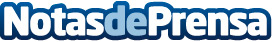 Emcesa, 35 años favoreciendo el papel de la mujer en la industria agroalimentariaReivindicar el papel de la mujer dentro de la industria agroalimentaria es uno de sus objetivos principalesDatos de contacto:Andrea VillarinoAgrifood Comunicación659726981Nota de prensa publicada en: https://www.notasdeprensa.es/emcesa-35-anos-favoreciendo-el-papel-de-la Categorias: Nacional Sociedad Castilla La Mancha Industria Alimentaria Recursos humanos Consumo http://www.notasdeprensa.es